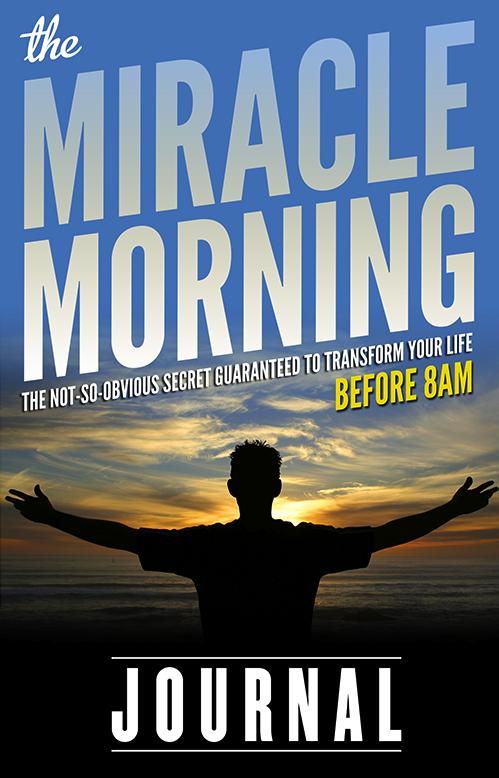 NAPLÓ 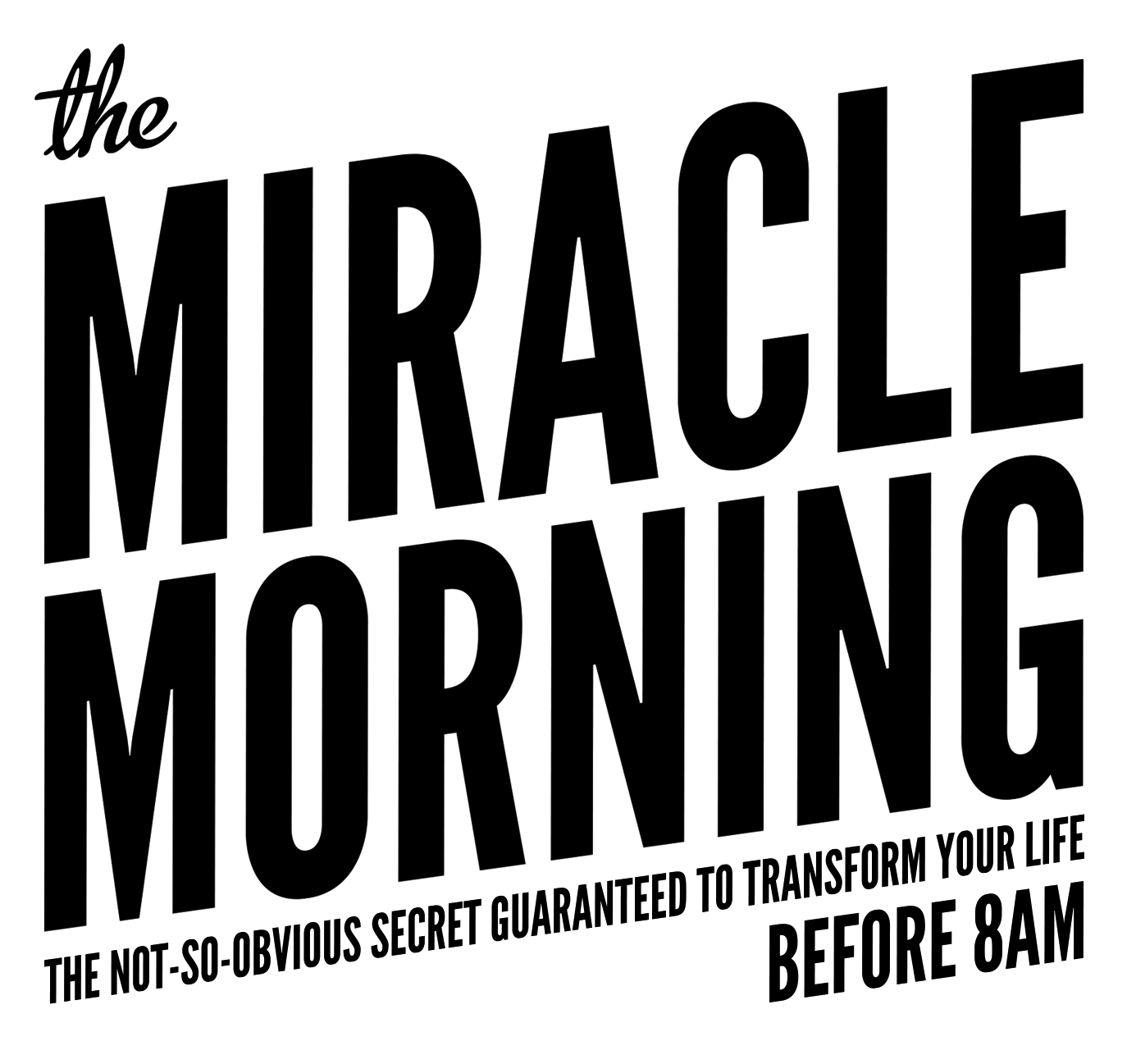  2015 Hal Elrod International„Az egyetlen dolog, amit a naplóvezetéssel kapcsolatban megbántam, az az, hogy miért nem kezdtem már el sokkal korábban.”   HAL ELRODE Varázslatos reggel napló tulajdonosa: .……………….……………………...…………………..  XVarázslatos reggel napló – Fogadalom: ..…………………………….………………..………………X___________________________________________________________________Különleges meghívó: Csatlakozzunk a Varázslatos Reggel Közösséghez …………………….……………………………………………………………………………………………… XX Bevezetés:  Hogyan használjuk a Varázslatos reggel naplót?……….................. XXSorsfordítók – Hat szokás, ami biztosítja, hogy életünk nem marad kihasználatlan lehetőségek halmaza ………….……………………………………………….. XXA hatperces varázslatos reggel (Hisz mindannyian rendkívül elfoglaltak vagyunk) ..…………………………………………………………………………………………………… XXA Varázslatos reggel napló elkezdése: 1. hét az 52-ből ………………………..…….. XXÁttekintés a hatodik hónap végén: Kovácsoljunk tőkét az év első felének tapasztalataiból….............................................................................................. XXBÓNUSZ: Mi az, amit mindenképpen meg kell tennünk decemberben, hogy a 2017-es év még a 2016-os esztendőnél is jobb legyen…………………………………. XXÁttekintés az év végén: Tanulságok + Új fogadalmak = Életünk eddigi legjobb éve ………………….. ………………………………………………………………………………………… XX___________________________________________________________________Név  ____________________________________________________Cím _____________________________________________________________________________________________________________Telefonszám _____________________________________________Fax _____________________________________________________Email ___________________________________________________Weboldal/Blog  ___________________________________________Twitter  _________________________________________________Alulírott _____________ ________________ megfogadom, hogy minden egyes nap vezetem Varázslatos reggel naplómat, hiszen tudom, hogy ezáltal tisztábban láthatom majd a dolgokat, pontosabb képet  kaphatok önmagamról, és erőteljesebben elköteleződhetek céljaim és álmaim megvalósítása és az élet csodáinak valóra váltása iránt.  Ígérem, hogy ha egy napot kihagyok (hiszen nem lehetek mindig tökéletes, és néha váratlan események is közbejöhetnek), a következő nap vissza fogok térni a kihagyott napra, felidézem a legfontosabb eseményeket, a levont tanulságokat és mindazt, amiért azon a napon hálás voltam. Hiszem, hogy ugyanannyira megérdemlem a kiemelkedő egészséget, boldogságot, gazdagságot és sikert, mint bárki más ezen a bolygón, és a mai naptól fogva ezzel a tudattal fogom élni az életemet. Aláírás: _______________________________ Dátum: ____________— KÜLÖNLEGES MEGHÍVÓ —A varázslatos reggel hívei és olvasói egy különleges törzs tagjai, egyformán gondolkodó egyének, akik minden reggel céltudatosan ébrednek fel, és elszántan törekszenek, hogy kiaknázzák önmagukban a mindannyiunkban rejtőző, végtelen potenciált. A varázslatos reggel megteremtőjeként kötelességemnek éreztem egy internetes közösség létrehozását, ahol az olvasóim és a varázslatos reggel követői kapcsolatba léphetnek egymással, biztatást kaphatnak másoktól, megoszthatják a saját praktikáikat, támogathatják egymást, beszélhetnek a könyvemről, videókat posztolhatnak, számon kérő partnert találhatnak maguknak, sőt turmixrecepteket vagy tornagyakorlatokat is cserélhetnek egymás között. Látogassanak el a www.MyTMMCommunity.com weboldalra, ahol bárki csatlakozhat a Varázslatos Reggel Közösségéhez – csupa hozzánk hasonlóan lelkes, céljai elérésére törekvő csodatevő csoportjához. Itt felvehetjük a kapcsolatot olyanokkal, akik szintén a varázslatos reggel tanácsait követve élik életüket – sokuk már hosszú évek óta –, így további támogatást kaphatunk utunk során. Én magam is rendszeresen ránézek a csoportra, és moderátorként is működöm benne. Alig várom, hogy önökkel is találkozzam ott! Amennyiben személyesen velem szeretnének kapcsolatba lépni valamely szociális médiumon keresztül, kövessék a Twitter®-en a @HalElrodot, és a www.Facebook.com/YoPalHal webcímet a Facebook®-on. Kérem, nyugodtan küldjenek nekem közvetlen üzenetet, írjanak megjegyzést, vagy tegyenek fel kérdéseket! Igyekszem mindenkinek mindenre válaszolni, úgyhogy remélem, hamarosan közvetlenül is hallunk egymásról!Őszinte hálával, Hal— BEVEZETÉS —Üdvözlök mindenkit! Szívből gratulálok ahhoz, hogy elkötelezték magukat amellett, hogy mindennap időt szánnak életük mozzanatainak megörökítésére ebben a Varázslatos reggel naplóban.  A következőkben rövid összefoglaló olvasható arról, hogyan használjuk ezt a naplót, hogy a lehető legjobb eredményeket érhessük el.Varázslatos reggel naplónkban napi, heti és havi bontásban dokumentáljuk életünk eseményeit, és hogy még véletlenül se hagyjunk ki egyetlen napot sem, minden bejegyzéshez előre feltüntettük a dátumot. Hagytunk helyet arra is, hogy minden egyes hétvégén, az év felénél és az év végén is átgondoljuk addigi előrehaladásunkat, hiszen így tudjuk a legjobban kihasználni a levont tanulságokat, és leginkább értékelni eredményeinket. Naponta: Javítsuk öntudati állapotunkat… MindennapMindennap írjunk Varázslatos reggel naplónkba, és a naplóvezetés hamarosan olyan szokásunkká válik, amely nem követel hatalmas erőfeszítést a részünkről, ám mégis jelentős többletértéket ad hozzá az életünkhöz. A naplóírás bizonyítottan hozzájárul ahhoz, hogy tudatunkat és tudatalattinkat kiemelkedő sikerek elérésére programozzuk be, emellett rövid és hosszú távon egyaránt fejleszti énképünket.	Hetente: Átgondolás, tanulás és fejlődés… Minden hétenVarázslatos reggel naplónkban mindig fenntartunk egy kis helyet a heti átgondolásra – ilyenkor ismét számba vehetjük a hét eseményeit, visszaolvashatjuk napi bejegyzéseinket, emellett sikereinket és esetleges csalódásainkat is nyugtázhatjuk. Ezekből tanulva, a pozitív és negatív aspektusokat egyaránt őszintén átgondolva, válhatunk önmagunk előnyösebb változatává. A sorsfordítók – Kövessük nyomon előrehaladásunkat napontaAki már elolvasta a Varázslatos reggelt, az tisztában van a személyes fejlődést nagyban felgyorsító sorsfordítók hihetetlen hatásaival. Azok kedvéért, akik még nem olvasták a könyvet, illetve akikre esetleg ráférne egy kis emlékeztető, az alábbiakban egy rövid részletet találhatunk A sorsfordítók – Hat gyakorlat, melyek garantáltan megvédenek minket a kihasználatlan potenciálokkal teli élettől című fejezetből.  A hatodik sorsfordító az írás (melyet én legszívesebben naplóírás formájában teljesítek), így ebben az alfejezetben számos további tippet is olvashatunk azzal kapcsolatban, hogy miként hozhatnánk ki a lehető legtöbbet a Varázslatos reggel naplóírás folyamatából.  A hatperces varázslatos reggelHa túl elfoglaltak vagyunk – még ahhoz is, hogy megtegyünk olyan dolgokat, amelyekről tudjuk, hogy hasznunkra válnának – érdemes elolvasnunk azt a részletet a könyvből, amely szintén megtalálható a Varázslatos reggel naplónkban: A hatperces varázslatos reggel rávilágít arra, hogyan kivitelezhető az összes sorsfordító mindössze napi hat perc alatt úgy, hogy közben az összes pozitív hatásuk is megmaradjon.Utolsó gondolatok	Ne feledjük, hogy amikor egy új szokást alakítunk ki vagy változtatunk a korábbi menetrendünkön, egy ideig esetleg csak az ezzel járó kényelmetlenséget érezzük. Ha a naplóírás elkezdésekor aggályaink vannak, ne essünk kétségbe – ez teljesen normális.  Igazándiból az lenne a furcsa, ha semmi aggodalom sem merülne fel bennünk! (Persze ezt azért nem gondolom így szó szerint.)  Biztos vagyok benne, hogy mindannyian tapasztalatból tudjuk, hogy mindig a legelső lépés a legnehezebb, a többi már egyre könnyebben és könnyebben jön. Épp ezért tegyük meg MOST az első lépést. Például azzal, hogy elolvassuk A sorsfordítók – Hat gyakorlat, melyek garantáltan megvédenek minket a kihasználatlan potenciálokkal teli élettől című fejezetet. Vagy egyből odalapozhatunk a mai naphoz a naplóban, és neki is állhatunk az írásnak (igazából ez a két dolog nem zárja ki egymást).Bárhogy is, hamarosan a mindennapi naplóvezetés ajándékával lepjük meg magunkat, amivel a lehető legnagyobb fejlődést fogjuk elérni életünk minden területén. Kezdődjön hát a csoda!ELSŐ HÓNAP (1. hét az 52-ből)Elsődleges heti célok/elhatározások – Az a 3-5 legfontosabb cél, amelynek elérésére 100%-ban elkötelezem magamat, a következő:_________________________________________________________________________________________________________________________________________________________________________________________________________________________________________________________________________________________________________________Hétfő [______] – Kész vagyok mindent megtenni, hogy ez az év legyen életem eddigi legjobb éve.______________________________________________________________________________________________________________________________________________________________________________________________________________________________________________________________________________________________________________________________________________________________________________ Kedd [______] – Szeretem jelelegi életemet, és törekszem álmaim megvalósítására.______________________________________________________________________________________________________________________________________________________________________________________________________________________________________________________________________________________________________________________________________________________________________________ Szerda [______] – Mindennap időt szánok a varázslatos reggelre, hiszen csak így válhatok azzá az emberré, aki képes megteremteni azt az életet, amelyre igazán vágyik, és amit megérdemel.______________________________________________________________________________________________________________________________________________________________________________________________________________________________________________________________________________________________________________________________________________________________________________ Csütörtök [______] – Hálás vagyok azért, amim van, elfogadom, ha valami hiányzik az életből, és aktívan dolgozom azon, hogy megteremtsem mindazt, amire vágyom.______________________________________________________________________________________________________________________________________________________________________________________________________________________________________________________________________________________________________________________________________________________________________________ Péntek [______] – Mindenki értékes valamilyen szempontból, így mindenkitől tanulhatok.______________________________________________________________________________________________________________________________________________________________________________________________________________________________________________________________________________________________________________________________________________________________________________ Szombat [______] – A hitelesség érdekében feladom a tökéletességre való törekvést.______________________________________________________________________________________________________________________________________________________________________________________________________________________________________________________________________________________________________________________________________________________________________________ Vasárnap [______] – Tanulok a hibáimból, és minden héten fejlődöm.______________________________________________________________________________________________________________________________________________________________________________________________________________________________________________________________________________________________________________________________________________________________________________ [Heti átgondolás] Milyen sikereket könyvelhettem el, és milyen csalódások értek? Milyen elhatározásokat kell tennem ahhoz MOST, hogy biztosítsam jövő heti továbbhaladásomat?______________________________________________________________________________________________________________________________________________________________________________________________________________________________________________________________________________________________________________________________________________________________________________ELSŐ HÓNAP (2. hét az 52-ből)Elsődleges heti célok/elhatározások – Az a 3-5 legfontosabb cél, amelynek elérésére 100%-ban elkötelezem magamat, a következő:_________________________________________________________________________________________________________________________________________________________________________________________________________________________________________________________________________________________________________________Hétfő [______] – Pontosan ott vagyok, ahol megtanulhatom, amit meg kell tanulnom ahhoz, hogy azzá az emberré válhassak, aki képes megteremteni az általam vágyott életet.______________________________________________________________________________________________________________________________________________________________________________________________________________________________________________________________________________________________________________________________________________________________________________ Kedd [______] – Az aggodalmaskodás nem más, mint a képzelet helytelen használata, úgyhogy inkább törekedjünk arra, hogy elképzeljük a sikereinket.______________________________________________________________________________________________________________________________________________________________________________________________________________________________________________________________________________________________________________________________________________________________________________ Szerda [______] – Képes vagyok elérni bármit, amivel kapcsolatban maximálisan elkötelezem magamat. ______________________________________________________________________________________________________________________________________________________________________________________________________________________________________________________________________________________________________________________________________________________________________________Csütörtök [______] – Törekszem arra, hogy minden napom életem legjobb napja legyen, hiszen nincs okom rá, miért ne így tennék. ______________________________________________________________________________________________________________________________________________________________________________________________________________________________________________________________________________________________________________________________________________________________________________ Péntek [______] – Bárhogy kezdődött is ez a hét, nem hagyom, hogy a végére lankadjon az energiám.______________________________________________________________________________________________________________________________________________________________________________________________________________________________________________________________________________________________________________________________________________________________________________ Szombat [______] – Hálás vagyok a hétvége ajándékáért.______________________________________________________________________________________________________________________________________________________________________________________________________________________________________________________________________________________________________________________________________________________________________________ Vasárnap [______] – Minden szükséges lépést megteszek, hogy a jövő hét még a mostaninál is jobb legyen.______________________________________________________________________________________________________________________________________________________________________________________________________________________________________________________________________________________________________________________________________________________________________________[Heti átgondolás] Milyen sikereket könyvelhettem el, és milyen csalódások értek? Milyen elhatározásokat kell tennem ahhoz MOST, hogy biztosítsam jövő heti továbbhaladásomat?______________________________________________________________________________________________________________________________________________________________________________________________________________________________________________________________________________________________________________________________________________________________________________ELSŐ HÓNAP (3. hét az 52-ből)Elsődleges heti célok/elhatározások – Az a 3-5 legfontosabb cél, amelynek elérésére 100%-ban elkötelezem magamat, a következő:_________________________________________________________________________________________________________________________________________________________________________________________________________________________________________________________________________________________________________________Hétfő [______] – Szeretem az életemet, hiszen ez az egy van belőle.____________________________________________________________________________________________________________________________________________________________________________________________________________________________________________________________________________________________________________________________________________________________Kedd [______] – Elfogadom az összes olyan dolgot, amelyen nem tudok változtatni.____________________________________________________________________________________________________________________________________________________________________________________________________________________________________________________________________________________________________________________________________________________________Szerda [______] – Amin változtatni tudok, azt megváltoztatom.____________________________________________________________________________________________________________________________________________________________________________________________________________________________________________________________________________________________________________________________________________________________Csütörtök [______] – Bár mások megelégednek a középszerűséggel, én ezt mindenképpen el fogom kerülni.____________________________________________________________________________________________________________________________________________________________________________________________________________________________________________________________________________________________________________________________________________________________Péntek [______] Ugyanannyira megérdemlem a sikert, mint bárki más, és képes is vagyok elérni.____________________________________________________________________________________________________________________________________________________________________________________________________________________________________________________________________________________________________________________________________________________________Szombat [______] – Nagy dolgokra vagyok hivatott – pontosan olyan dolgokra, amilyenekre vágyom.____________________________________________________________________________________________________________________________________________________________________________________________________________________________________________________________________________________________________________________________________________________________Vasárnap [______] – A kihívások lehetőséget nyújtanak a tanulásra és a fejlődésre. ____________________________________________________________________________________________________________________________________________________________________________________________________________________________________________________________________________________________________________________________________________________________[Heti átgondolás] Milyen sikereket könyvelhettem el, és milyen csalódások értek? Milyen elhatározásokat kell tennem ahhoz MOST, hogy biztosítsam jövő heti továbbhaladásomat?____________________________________________________________________________________________________________________________________________________________________________________________________________________________________________________________________________________________________________________________________________________________ELSŐ HÓNAP (4. hét az 52-ből)Elsődleges heti célok/elhatározások – Az a 3-5 legfontosabb cél, amelynek elérésére 100%-ban elkötelezem magamat, a következő:_________________________________________________________________________________________________________________________________________________________________________________________________________________________________________________________________________________________________________________Hétfő [______] – Tudom, hogy a MAI NAP életem legfontosabb napja, hiszen az határozza meg a jövőmet, hogy mit teszek, és milyenné válok ma.   ______________________________________________________________________________________________________________________________________________________________________________________________________________________________________________________________________________________________________________________________________________________________________________ Kedd [______] – Az élet minden pillanatát értékelem, és örömet találok benne. ______________________________________________________________________________________________________________________________________________________________________________________________________________________________________________________________________________________________________________________________________________________________________________ Szerda [______] – Mindennap úgy kelek fel, hogy az életem továbbfejlesztésének célja lebeg a szemem előtt. ______________________________________________________________________________________________________________________________________________________________________________________________________________________________________________________________________________________________________________________________________________________________________________ Csütörtök [______] – Tudom, hogy ahol most tartok, az a múltbeli énem eredménye, de hogy merre tartok, az kizárólag azon múlik, kivé akarok válni.______________________________________________________________________________________________________________________________________________________________________________________________________________________________________________________________________________________________________________________________________________________________________________ Péntek [______] – Feltétel nélkül szeretem önmagamat és másokat egyaránt. ______________________________________________________________________________________________________________________________________________________________________________________________________________________________________________________________________________________________________________________________________________________________________________ Szombat [______] – Mindennek oka van, ám kizárólag rajtam múlik, hogy életem eseményeihez és kihívásaihoz a lehető legértékesebb okokat választom-e ki.______________________________________________________________________________________________________________________________________________________________________________________________________________________________________________________________________________________________________________________________________________________________________________ Vasárnap [______] – Életem továbbfejlesztése érdekében képes vagyok bármit megváltoztatni, és új dolgokat teremteni.______________________________________________________________________________________________________________________________________________________________________________________________________________________________________________________________________________________________________________________________________________________________________________[Heti átgondolás] Milyen sikereket könyvelhettem el, és milyen csalódások értek? Milyen elhatározásokat kell tennem ahhoz MOST, hogy biztosítsam jövő heti továbbhaladásomat?______________________________________________________________________________________________________________________________________________________________________________________________________________________________________________________________________________________________________________________________________________________________________________Egy újabb varázslatos év van mögöttünk! Itt az ideje, hogy újraolvassuk Varázslatos reggel naplónkat, és értékeljük az elmúlt évet. Ehhez négy egyszerű, ám igencsak hathatós kérdést kell feltennünk önmagunknak. Ez a folyamat (melyet a hatodik hónapot követő átgondolás során már megismertünk) teszi lehetővé számunkra, hogy öntudatosságunk erősítésével hihetetlenül értékes tanulságokat vonjunk le tavalyi évünkből, és aztán ezek alapján tehetünk lépéseket a továbbfejlődés, illetve a szükséges módosítások felé, így biztosítva, hogy életünk minden területét a következő szintre emelhessük jövőre.Ne feledjük: ez a feladat rendkívül fontos, így érdemes rászánni néhány órát arra, hogy visszalapozzunk legelső naplóbejegyzésünkhöz, és újraéljük az évet, amíg el nem jutunk az alábbiakban olvasható, négy „Legjobb évem” kérdésig.  Lássunk is neki mielőbb.  Ha most azonnal erre nincs időnk, akkor se feledkezzünk meg róla, és amint lehet, tegyünk szabaddá pár órát a napirendünkben…A négy „Legjobb Évem” kérdés, melyek gondoskodnak arról, hogy a jövő évünk legyen életünk legjobb esztendejeNégy kérdés, melyek segítségével életünket a következő szintre emelhetjük a következő hat hónapban:Ez a négy kérdés ANNYIRA fontos, hogy amikor én először végeztem el ezt a feladatot, olyan erőteljes válaszok fogalmazódtak meg bennem, hogy végül egy teljes hétvégét az alapos végiggondolásukra szenteltem. (Megjegyzés: a kérdések megválaszolásával 10 percet vagy akár 10 órát is eltölthetünk, úgyhogy semmiképpen se érezzük úgy, hogy MUSZÁJ egy teljes hétvégét erre szánnunk, ahogyan én tettem az első alkalommal.) Lássuk tehát a négy „Jobbik énünk” kérdést, melyek után javaslatokat olvashatunk azzal kapcsolatban, milyen konkrét lépéseket tehetünk a következő néhány napban, biztosítandó, hogy a feladat elvégzésével megszerzett értékes információk valóban beépüljenek az életünkbe: Milyen eredményeket értem el? Mik voltak a legnagyobb csalódásaim? Milyen értékes tanulságokat vonhatok le ezekből? Mi a „Top 3″ irányelvem az elkövetkező évre? 1. kérdés – Milyen eredményeket értem el?Sajnos a legtöbb ember egyszerűbbnek találja, és így hajlamos ideje és energiái nagy részét annak szentelni, hogy kudarcain és csalódásain rágódjon – ahelyett, hogy elismernék saját sikereiket és eredményeiket. Pedig az utóbbiak is ott vannak mindannyiunk életében, ám attól, hogy kizárólag a kudarcokon és az el nem ért dolgokon törjük a fejünket, csak teljesen elveszítjük az önbizalmunkat.Énképünket, magabiztosságunkat és önbecsülésünket kizárólag úgy építhetjük, ha elismerjük saját sikereinket, és csak így biztosíthatjuk, hogy a jövőben még több eredményt érhessünk el.Amikor első alkalommal válaszoltam meg ezt a kérdést, és összegyűjtöttem az összes eredményemet, ami eszembe jutott (kicsiket és nagyokat egyaránt), a listámon 42 dolog szerepelt. Ezután már egészen máshogyan értékeltem magamban az év első felét. Rájöttem, hogy egyáltalán nem vagyok annyira lemaradva a kitűzött céloktól, mint ahogyan azt korábban elhitettem magammal. Innentől fogva kellemes érzéssel gondoltam eredményeimre. Csak behunytam a szememet, és mosolyogva újra és újra elmondtam magamnak a következő mondatot: „Remekül haladsz előre, Hal…Remekül haladsz előre, Hal!” Talán nevetségesen hangzik, de jó érzés volt végre elismerni saját teljesítményeimet, hiszen rengeteg volt belőlük! Próbáljuk csak meg; kellemes csalódásban lesz részünk!_________________________________________________________________________________________________________________________________________________________________________________________________________________________________________________________________________________________________________________________________________________________________________________________________________________________________________________________________________________________________________________________________________________________________________________________________________________________________________________________________________________________________________________________________________________________________________________________________________________________2. kérdés – Mik voltak a legnagyobb csalódásaim? Bár nem szükséges és nem is egészséges kárhoztatni önmagunkat kudarcaink miatt, mégis fontos, hogy beismerjük és elfogadjuk őket, hiszen csak így tanulhatunk belőlük, illetve ezután tudjuk elengedni őket.  Mivel okoztunk idén csalódást önmagunknak vagy másoknak? Milyen kitűzött célokat nem sikerült megvalósítanunk? Milyen rossz szokásoktól nem tudtunk megszabadulni?A csalódások mindannyiunk életének szerves részei. Ha arra használjuk őket, hogy tanuljunk belőlük, kudarcaink tulajdonképpen fejlődésünket szolgálják, hiszen a jövőben igyekszünk majd elkerülni őket. Az év első hat hónapját átgondolva mik voltak a legnagyobb csalódásaink?_________________________________________________________________________________________________________________________________________________________________________________________________________________________________________________________________________________________________________________________________________________________________________________________________________________________________________________________________________________________________________________________________________________________________________________________________________________________________________________________________________________________________________________________________________________________________________________________________________________________3. kérdés – Milyen értékes tanulságokat vonhatok le ezekből? Az egyik legfontosabb lecke, amit megtanultam, és ami a mai napig az élet minden területén fejlődésre ösztönöz, az a következő üzenet: „Mindenből tanuljunk valamit.” Amikor megpróbálunk tanulni „eredményeinkből”, értékes tanulságokat vonhatunk le arról, hogy mi motivált és mi inspirált minket, illetve mi tette lehetővé, hogy elérjük, amit elértünk.  Ami a kudarcokból való tanulást illeti, értékes leckét kaphatunk azzal kapcsolatban, milyen gondolatok, tettek, magatartásformák, érzések és szokások vezettek ahhoz, hogy kudarc ért minket, illetve hogyan sikerült elkerülnünk egy-egy kudarcot. Általában épp a legnagyobb csalódásokból tudjuk levonni a legnagyobb hatású, sorsfordító tanulságokat. __________________________________________________________________________________________________________________________________________________________________________________________________________________________________________________________________________________________________________________________________________________________________________________________________________________________________________________________________________________________________________________________________________________________________________________________________________________________________4. kérdés – Mi a „Top 3″ irányelvem az elkövetkező fél évre? Most, hogy elismertük és elfogadtuk sikereinket és kudarcainkat, továbbá mindegyikből levontuk a legértékesebb, sorsfordító TANULSÁGOKAT, célszerű enne kiválasztani azt a „Top 3” irányelvet, amely a következő év során is gondoskodik majd arról, hogy a helyes irányban haladjunk tovább. Például leírhatjuk a három legfontosabb dolgot, amit megtanultunk az elmúlt évben, és ezeket elhelyezhetjük valahová, ahol mindennap látni fogjuk őket, így gondoskodva arról, hogy figyelmünk középpontjában maradnak, és biztosítják továbbfejlődésünket az elkövetkező időszakban is.Az én „Top 3 irányelvem” a következő:Egyszerre egy projektre (feladatra) összpontosítok, és csak azután lépek tovább a következő dologra, hogy az elsőt befejeztem.Minden olyan feladatot igyekszem másokra bízni, amelyek végrehajtásához hiányzik belőlem valamilyen képesség, illetve amelyekben nem csillogtathatom meg a tehetségemet.Igyekszem minden tevékenységemet SZÓRAKOZÁSKÉNT felfogni. Feladataimat fenntartások nélküli SZERETETTEL és őszinte HÁLÁVAL hajtom végre.Tehát mi a „Top 3” irányelvünk a siker érdekében az elkövetkező fél évre?______________________________________________________
______________________________________________________
__________________________________________________________________________________________________________________________________________________________________
__________________________________________________________________________________________________________________________________________________________________
______________________________________________________Zárógondolatok: Gratulálok! Életünk főbb mozzanatait sikerült egy éven át gondosan lejegyeznünk Varázslatos reggel naplónkba. Mindenkinek azt kívánom, hogy hihetetlen boldogságban és egészségben legyen része, és arasson sikereket az élet minden területén.Új Varázslatos reggel naplónk a www.MiracleMorningJournal.com weboldalon megrendelhető 
 Tegyünk magunkévá két ingyenes fejezetet (vagy küldjük el az információt barátainknak és családtagjainknak) a www.MiracleMorning.com weboldalon
„A Varázslatos reggel az egyetlen dolog, amely azonnali és alapvető változásokat eredményezhet életünk bármely, sőt akár az összes területén. Ha azonnali változást szeretnénk, most azonnal kezdjük el olvasni ezt a könyvet!” RUDY RUETTIGER, a Notre Dame nevű híres egyetemi amerikaifoci-csapat játékosa, a Rudy című nagy sikerű hollywoodi film ihletője„Időnként rábukkan az ember egy-egy olyan könyvre, amelyik megváltoztatja a világképét, olyat azonban, amelyik az egész életünket megváltoztatja, ritkán találni. A Varázslatos reggelre mindkét dolog igaz, ráadásul gyorsabban bekövetkezik a változás, mint azt valaha képzeltük volna.” TIM SANDERS, a Yahoo! korábbi fejlesztési igazgatója; a New York Times sikerlistás szerzője„Először azt hittem, Halnak elment az esze. Mi az ördögért kelne fel valaki ilyen korán, ráadásul rendszeresen? Nem hittem benne… egészen addig, amíg ki nem próbáltam. Mihelyt belevágtam Hal stratégiájába, azonnali változást észleltem a személyes és szakmai életemben egyaránt. A Varázslatos reggel megmutatja, hogyan kontrolláljuk az életünket a múltunktól függetlenül. Mindenkinek csak ajánlani tudom.”  JOSH SHIPP, tévés személyiség, író, a kamaszok viselkedéskultúrájának szakértője„Ha elolvassuk a Varázslatos reggelt, megajándékozzuk önmagunkat azzal, hogy mindennap képesek leszünk kiaknázni a bennünk rejlő lehetőségek teljes tárházát. Hagyjunk fel végre a halogatással, és teremtsük meg azt az életet, amelyet megérdemlünk! Olvassa el mindenki ezt a könyvet, hogy megtudja, hogyan kezdjen hozzá mindehhez!” DR. IVAN MISNER, a Business Network International (BNI) ügyvezetője és alapítója„Miután elolvastam Hal első könyvét – Taking Life Head On –, teljesen megváltoztattam a napirendem, és azóta is türelmesen vártam a következő könyvére. Annyit mondhatok, megérte várni a Varázslatos reggelre. Ebben Hal megtanítja nekünk, hogyan legyünk boldogok és gazdagok, amit nélküle lehet, hogy nem sikerülne elérnünk. Ráadásul mindezt olyan egyszerűen, hogy bárki bármilyen körülmények között képes legyen megvalósítani.” DEBRA PONEMAN, a Chicken Soup for the American Idol Soul társszerzője és a Yes to Success, Inc. alapítója